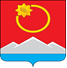 АДМИНИСТРАЦИЯ ТЕНЬКИНСКОГО ГОРОДСКОГО ОКРУГАМАГАДАНСКОЙ ОБЛАСТИП О С Т А Н О В Л Е Н И Е      13.12.2022 № 459-па                 п. Усть-ОмчугНа  основании  Федерального  закона от 06 октября 2003 года № 131- ФЗ «Об общих принципах организации местного самоуправления в Российской Федерации», в соответствии с Постановлением  Правительства Российской Федерации от 19 ноября 2014 года № 1221 «Об утверждении Правил присвоения, изменения и аннулирования адресов»,  постановлением администрации  Тенькинского городского округа Магаданской области от 01 сентября 2022 года № 305-па  «Об утверждении административного регламента предоставления муниципальной услуги «Присвоение адреса объекту адресации, изменение и аннулирование такого адреса», Уставом муниципального образования «Тенькинский городской округ» Магаданской области,  администрация   Тенькинского    городского    округа  Магаданской   области  п о с т а н о в л я е т:1. Присвоить земельному участку с кадастровым номером 49:06:030003:2 следующий адрес: Магаданская область, городской округ Тенькинский, поселок городского типа Усть-Омчуг, улица Победы, земельный участок  37;1.1 Присвоить нежилому зданию с кадастровым номером 49:06:030003:627 следующий адрес: Магаданская область, городской округ Тенькинский, поселок городского типа Усть-Омчуг, улица Победы, здание 37. 2. Настоящее постановление вступает в силу с момента его официального опубликования (обнародования).И. о. главы Тенькинского городского округа 	   Е. Ю. РеброваО присвоении адреса объекту адресации на территории Тенькинского городского округа Магаданской области